Администрация муниципального образования «Город Астрахань»ПОСТАНОВЛЕНИЕ14 февраля 2020 года № 30«Об определении мест, разрешенных для выгула домашних животных на территории муниципального образования «Город Астрахань»В соответствии с федеральными законами «Об общих принципах организации местного самоуправления в Российской Федерации», «Об ответственном обращении с животными и о внесении изменений в отдельные законодательные акты Российской Федерации», Уставом муниципального образования «Город Астрахань», решением Городской Думы муниципального образования «Город Астрахань» от 24.12.2018 № 188 «Об утверждении Правил благоустройства территории муниципального образования «Город Астрахань» ПОСТАНОВЛЯЮ:1. Определить:1.1. Места, разрешенные для выгула домашних животных на территории муниципального образования «Город Астрахань», согласно прилагаемой схеме. 1.2. Муниципальное бюджетное учреждение города Астрахани «Чистый город» ответственным за обустройство и содержание мест, разрешенных для выгула домашних животных на территории муниципального образования «Город Астрахань», в соответствии с требованиями действующего законодательства.2. Управлению информационной политики администрации муниципального образования «Город Астрахань»:2.1. Опубликовать настоящее постановление администрации муниципального образования «Город Астрахань» в средствах массовой информации.2.2. Разместить настоящее постановление администрации муниципального образования «Город Астрахань» на официальном сайте администрации муниципального образования «Город Астрахань».3. Управлению контроля и документооборота администрации муниципального образования «Город Астрахань»:3.1. Направить настоящее постановление администрации муниципального образования «Город Астрахань» в государственно-правовое управление администрации губернатора Астраханской области для включения в регистр муниципальных нормативных правовых актов в установленный законом срок. 3.2. В течение 10 дней после дня принятия настоящего постановления администрации муниципального образования «Город Астрахань» направить его в прокуратуру города Астрахани для проведения антикоррупционной экспертизы и проверки на предмет законности.4. Настоящее постановление администрации муниципального образования «Город Астрахань» вступает в силу со дня его официального опубликования.И.о. главы администрацииМ.П. ТАРАКАНОВПриложение к постановлению администрации муниципального образования «Город Астрахань»от 14.02.2020 № 30Схема размещения мест, разрешенных для выгуладомашних животных на территориимуниципального образования «Город Астрахань»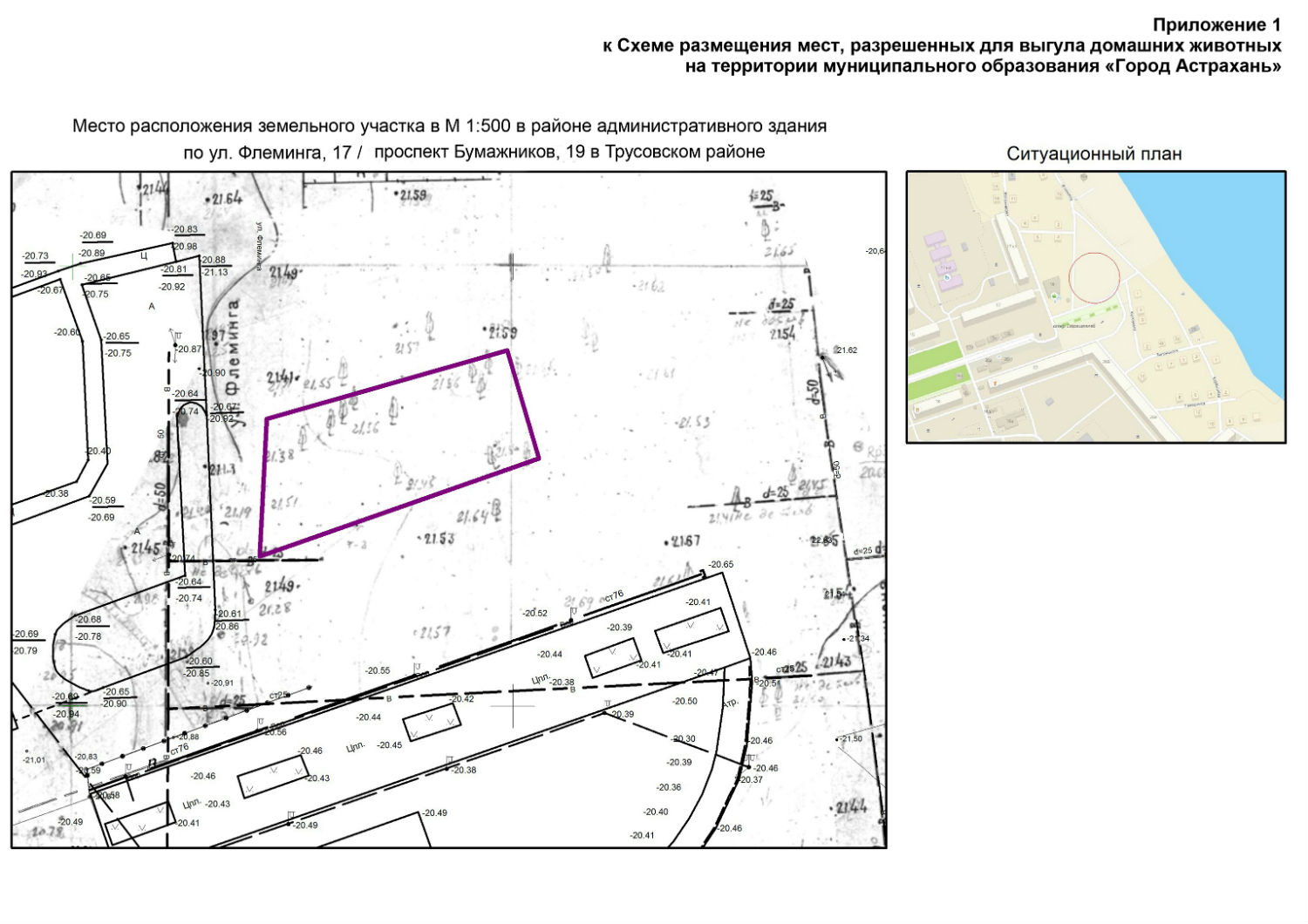 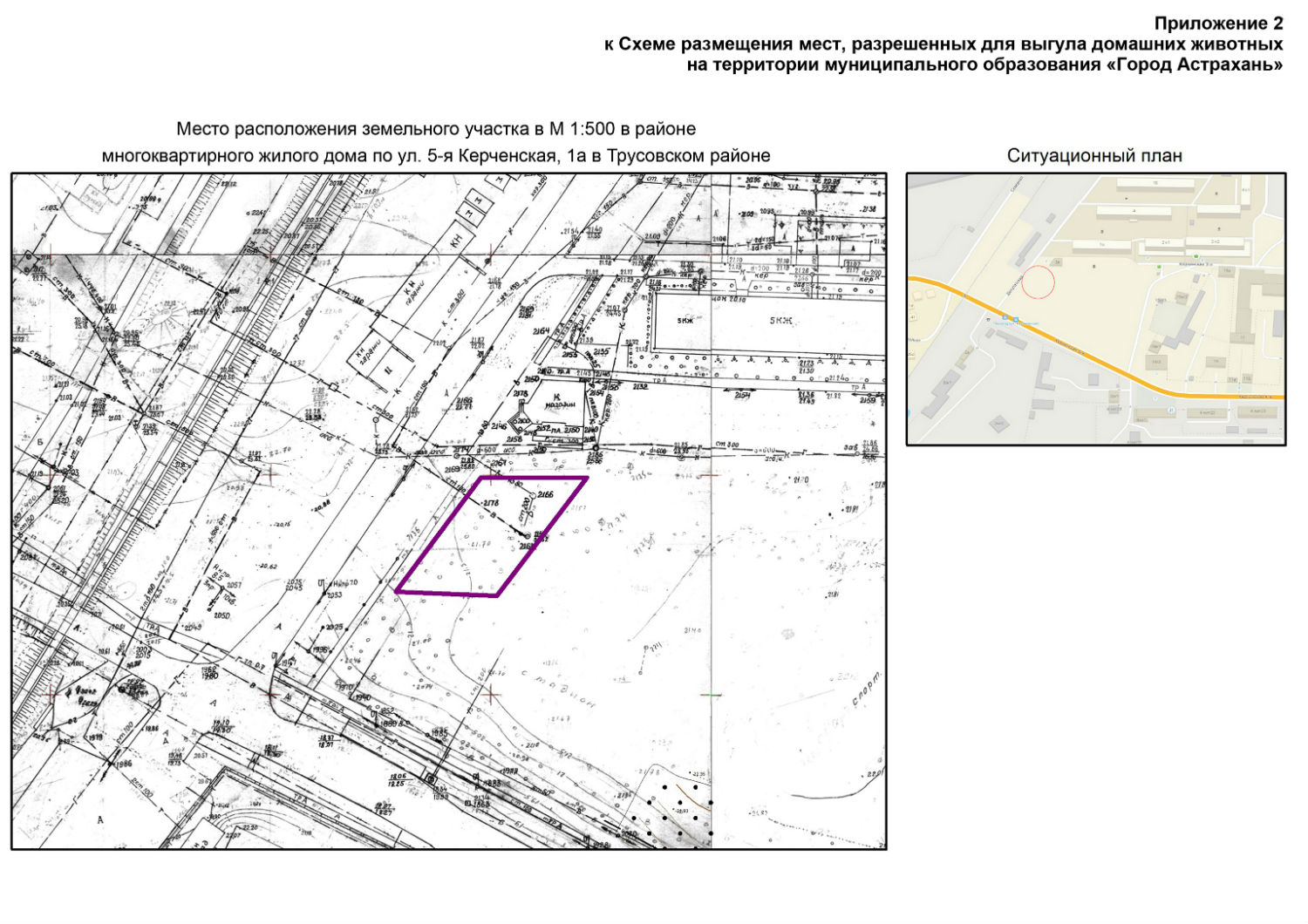 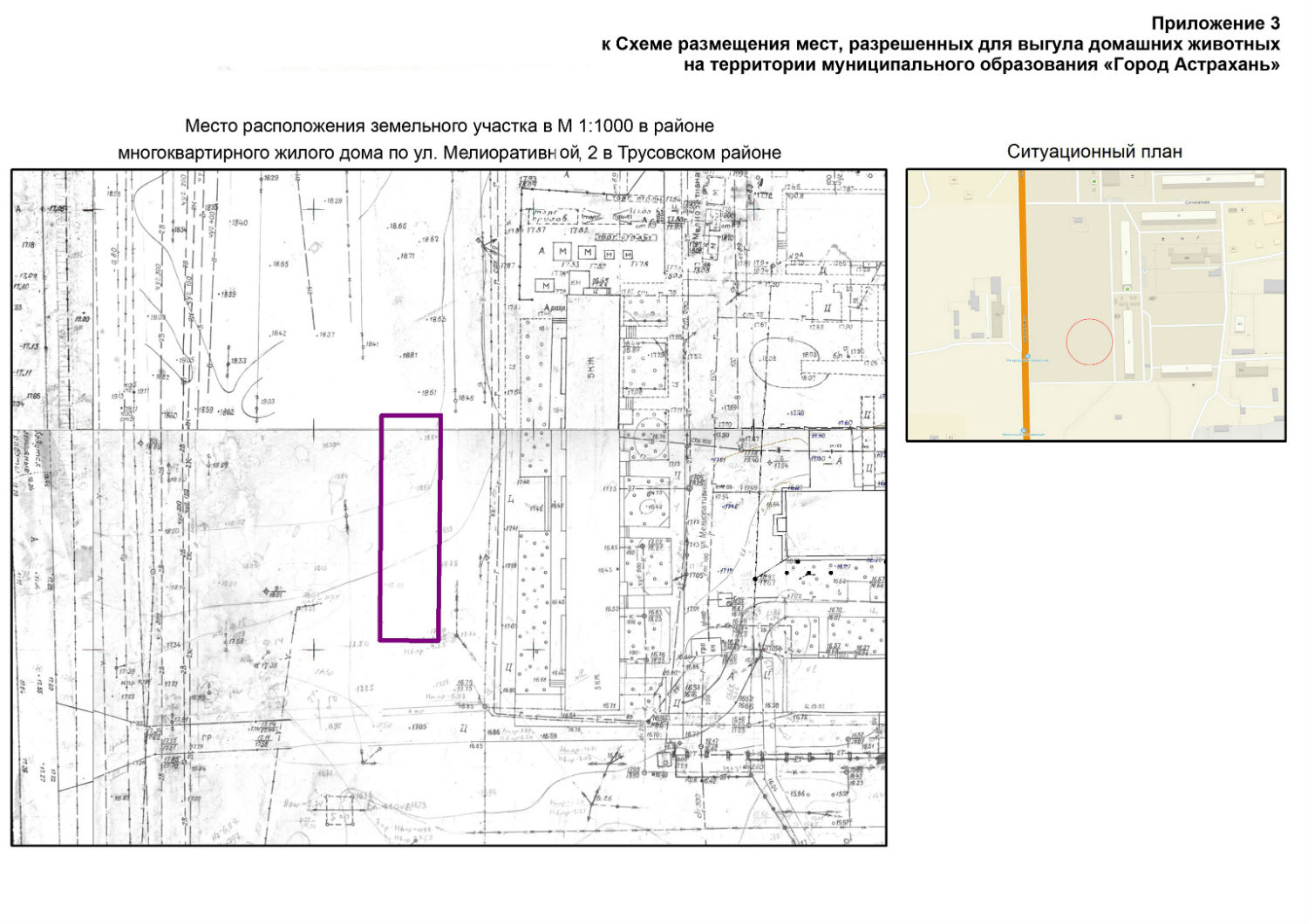 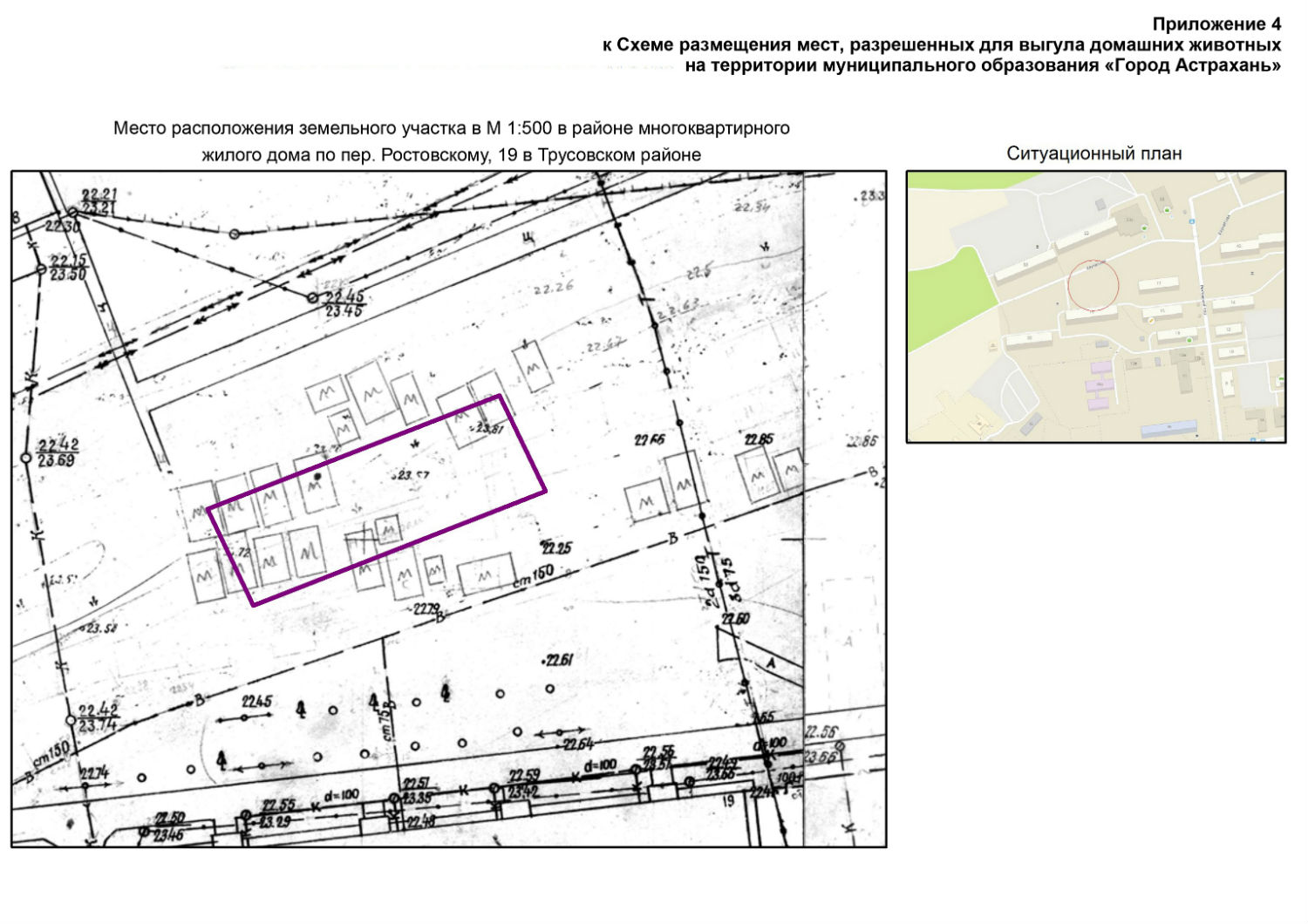 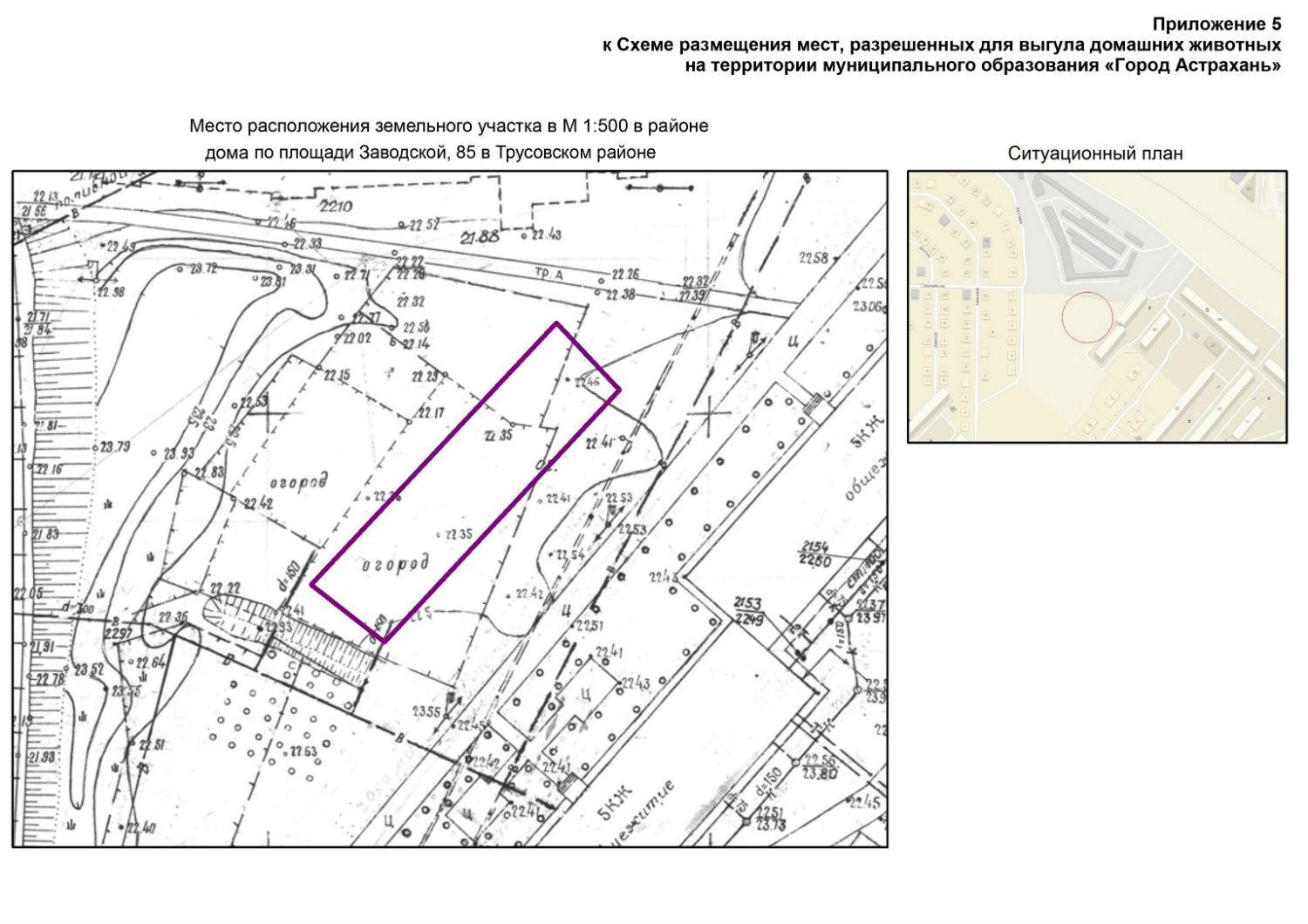 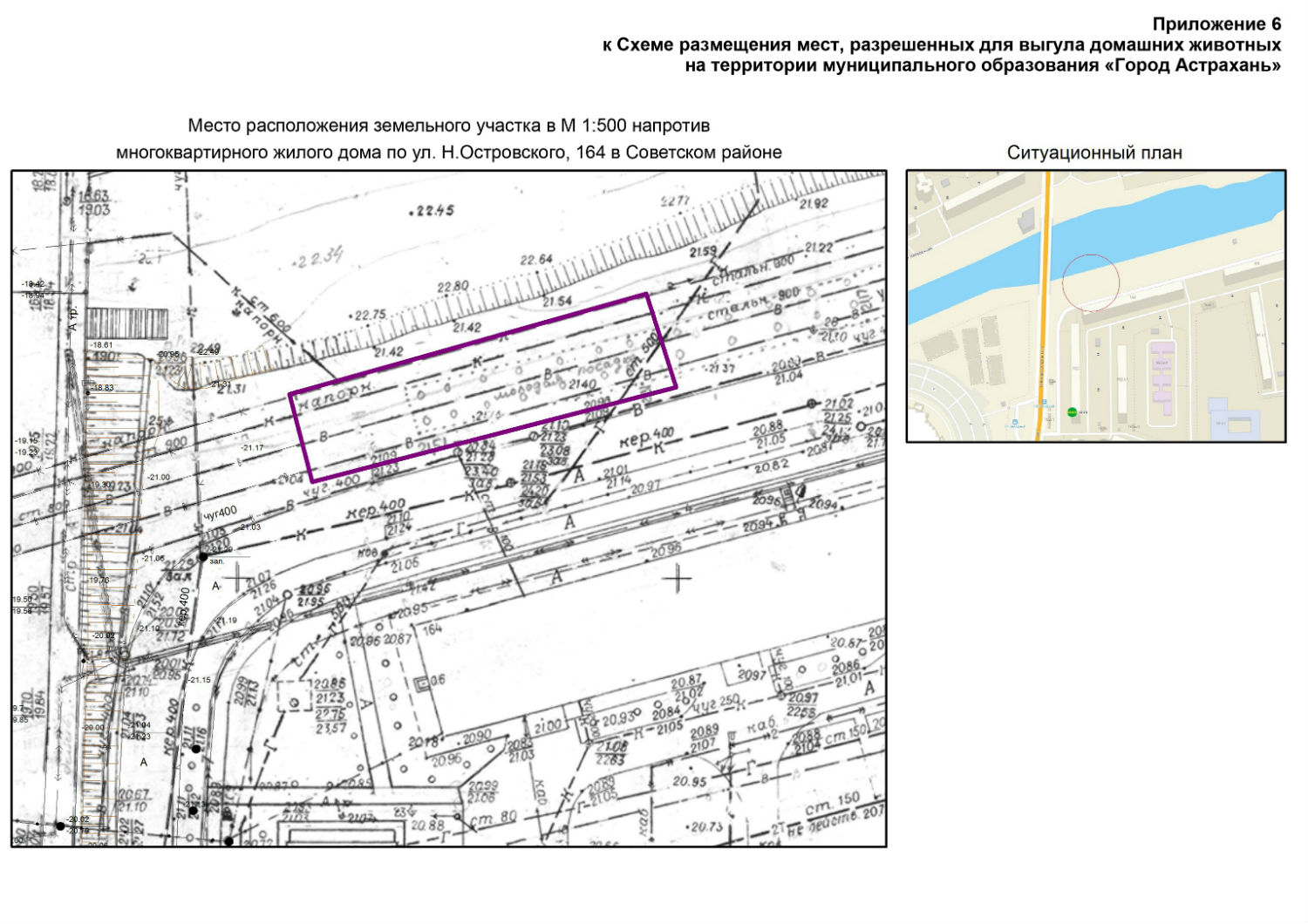 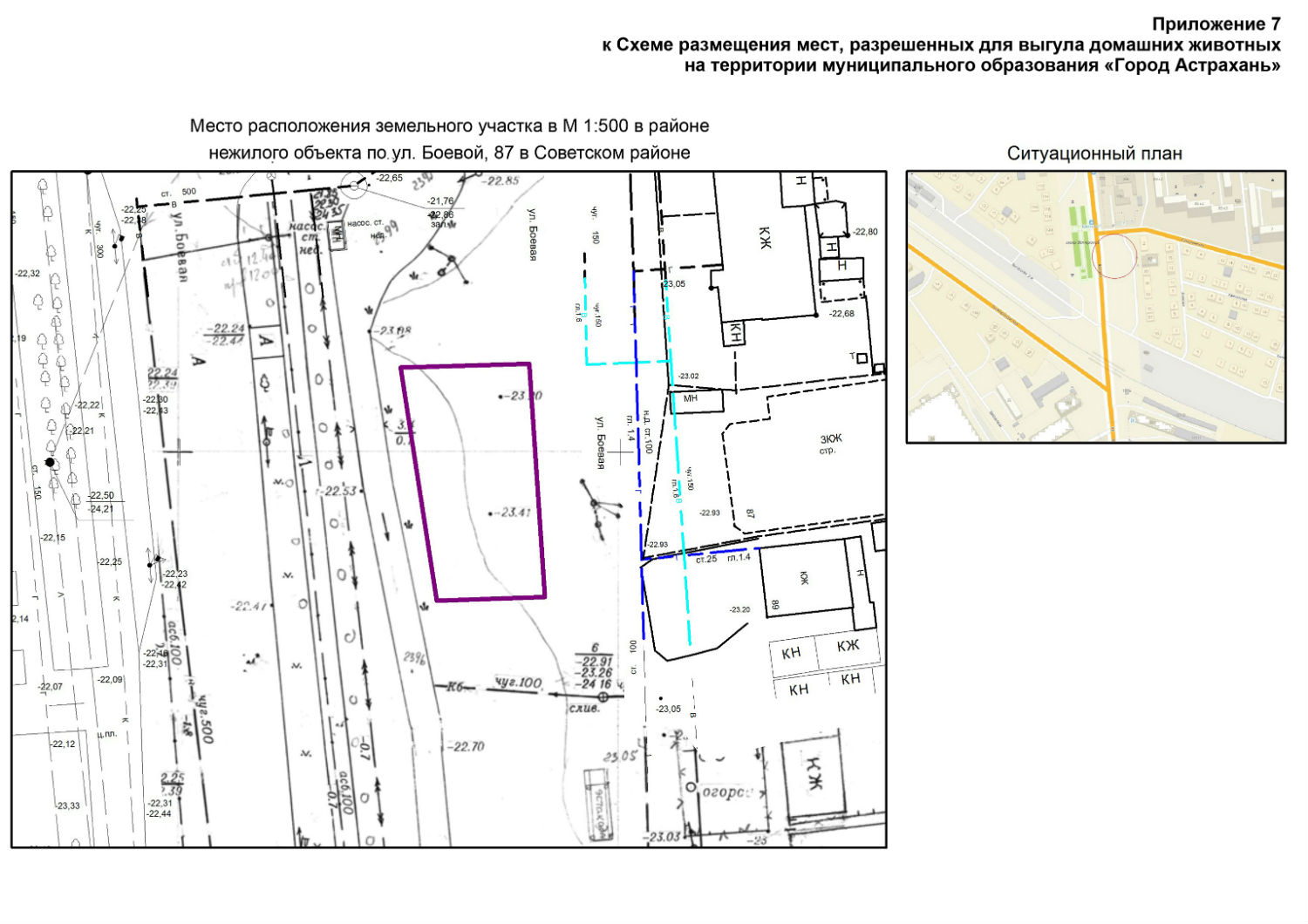 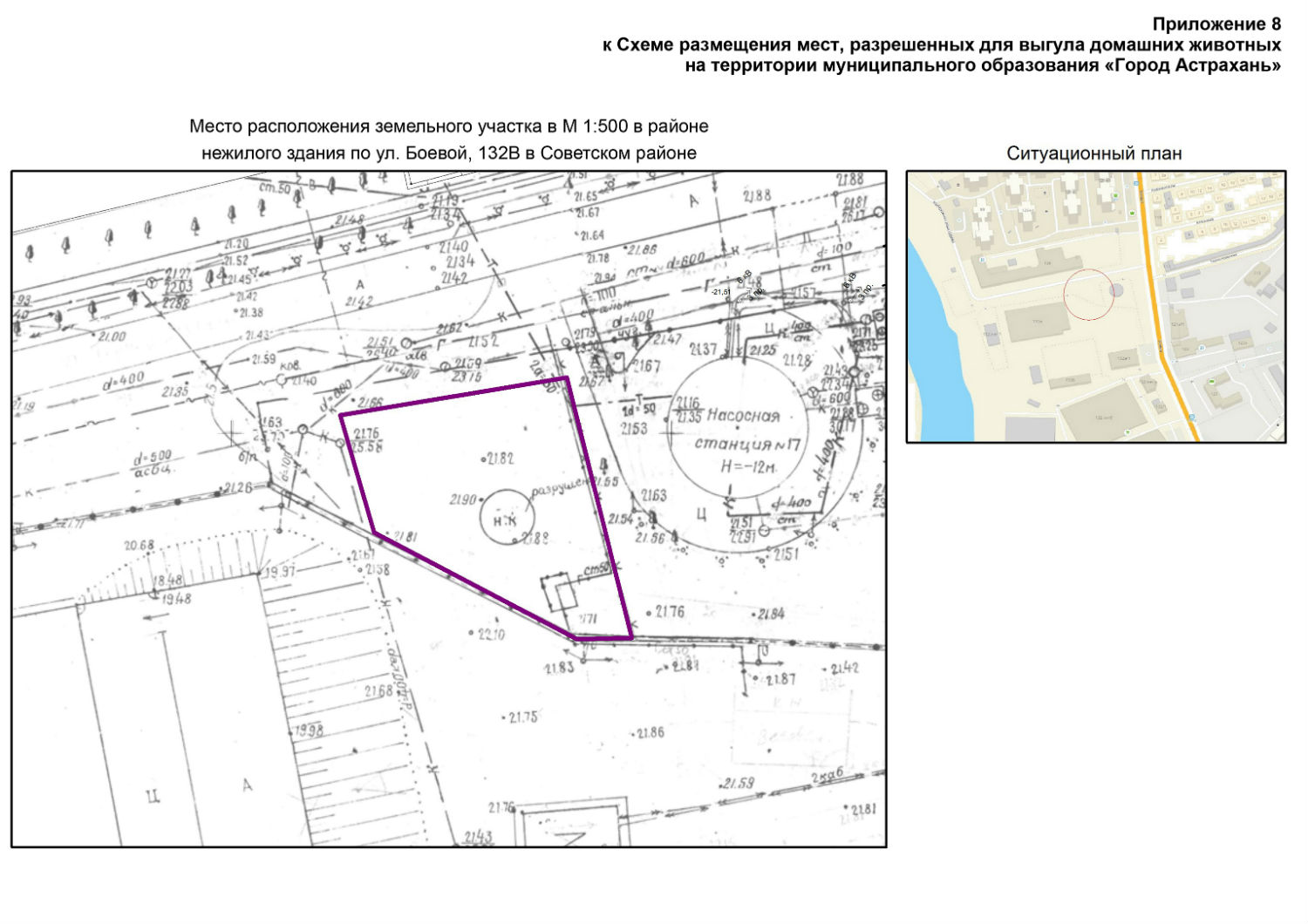 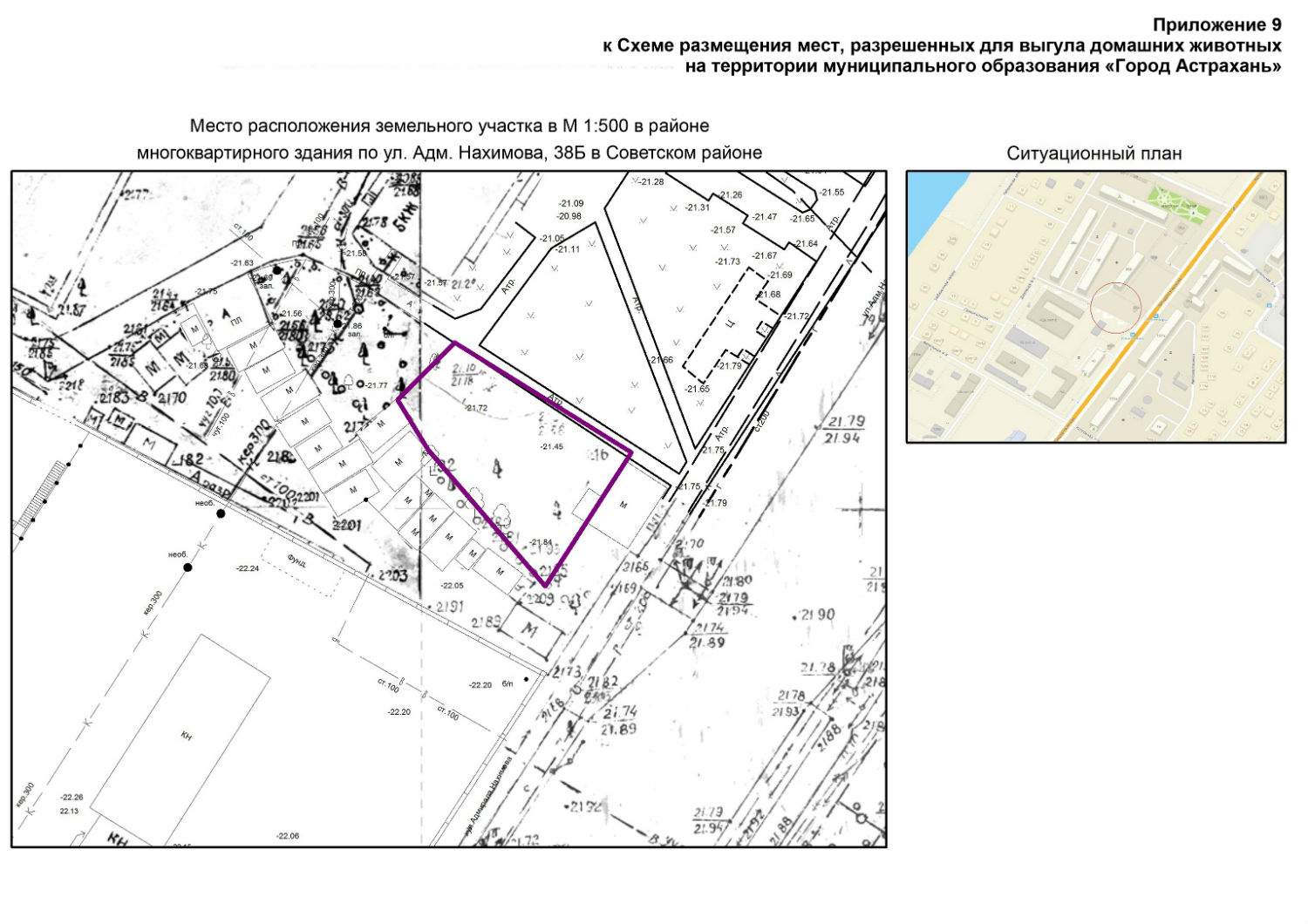 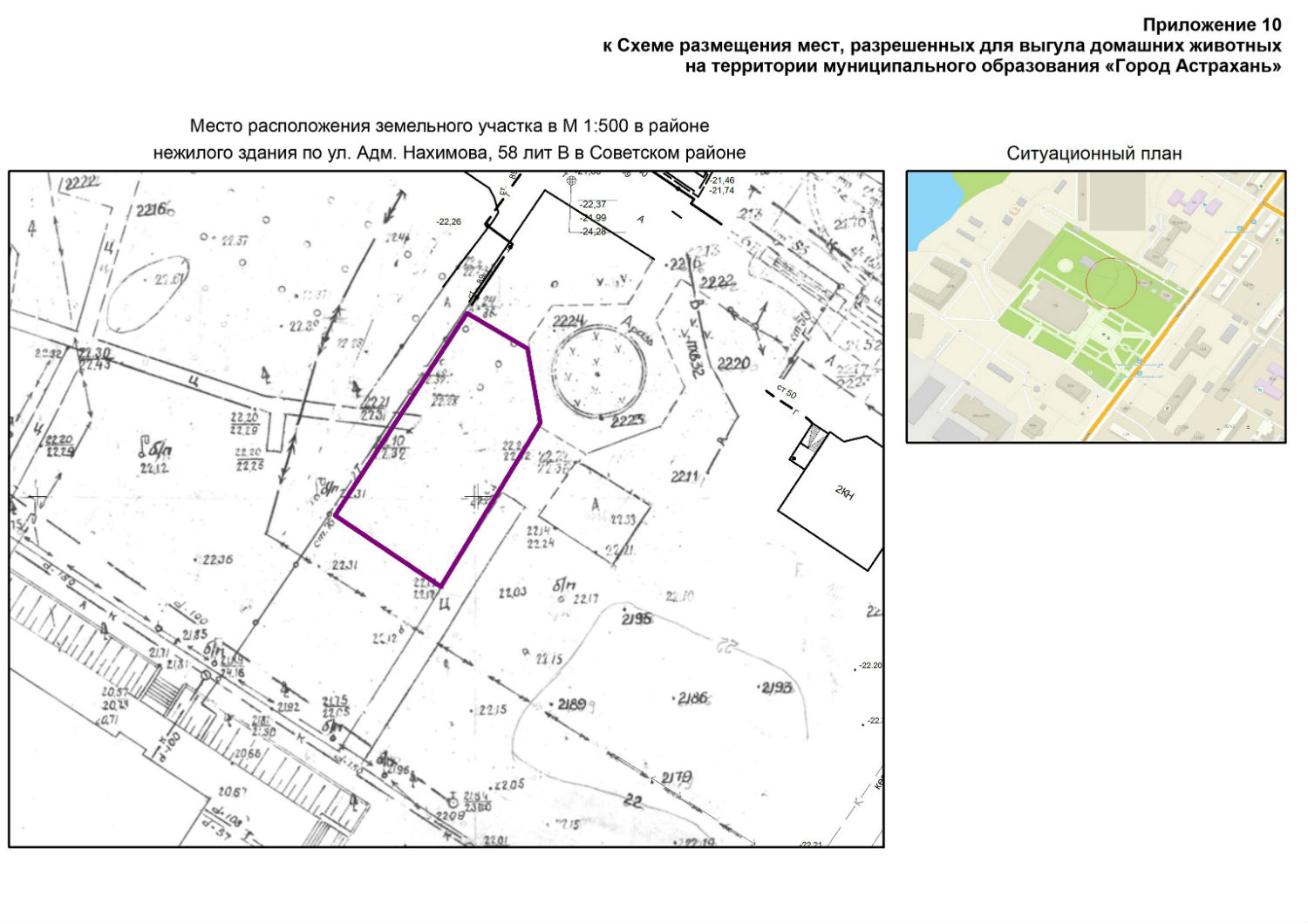 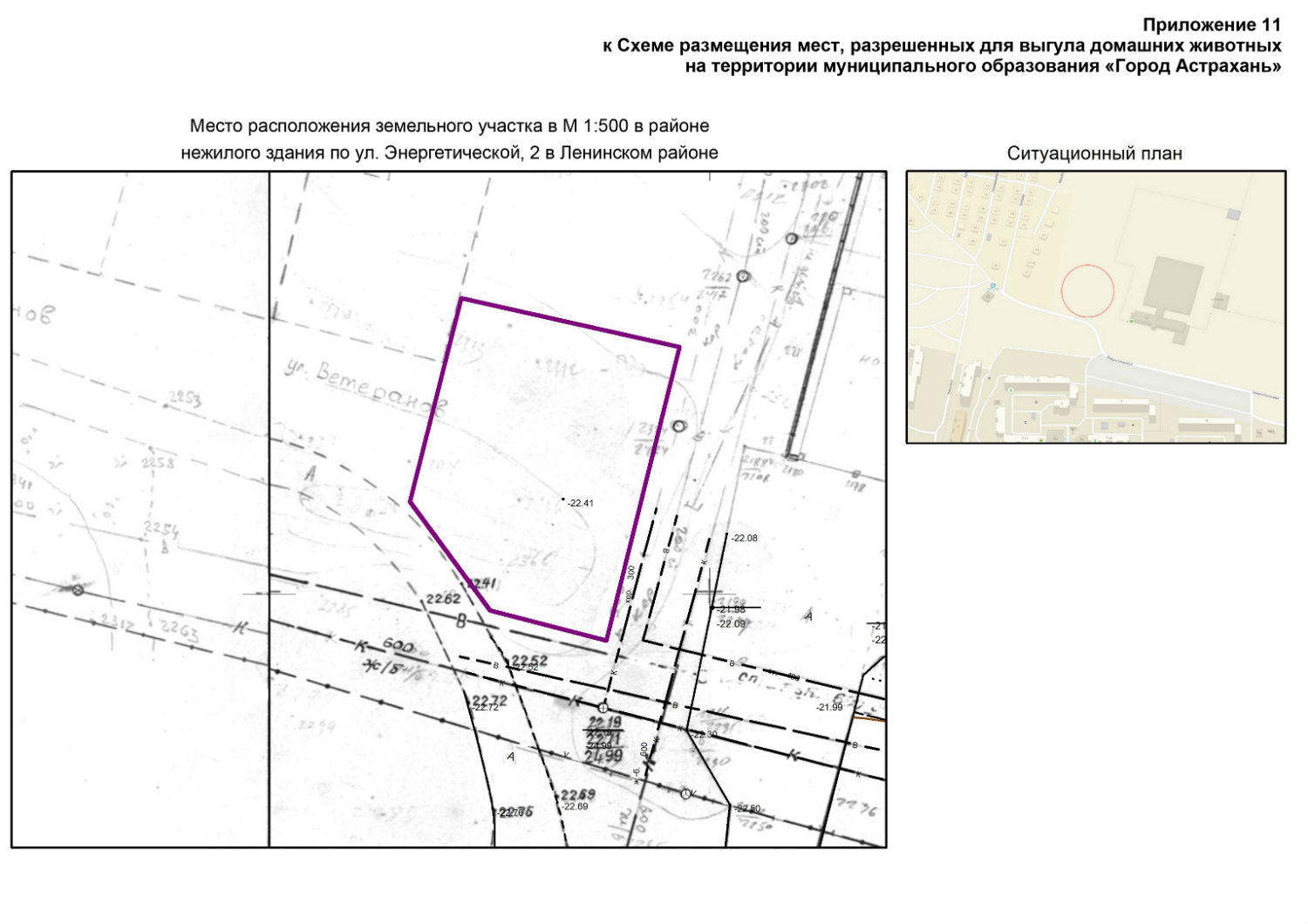 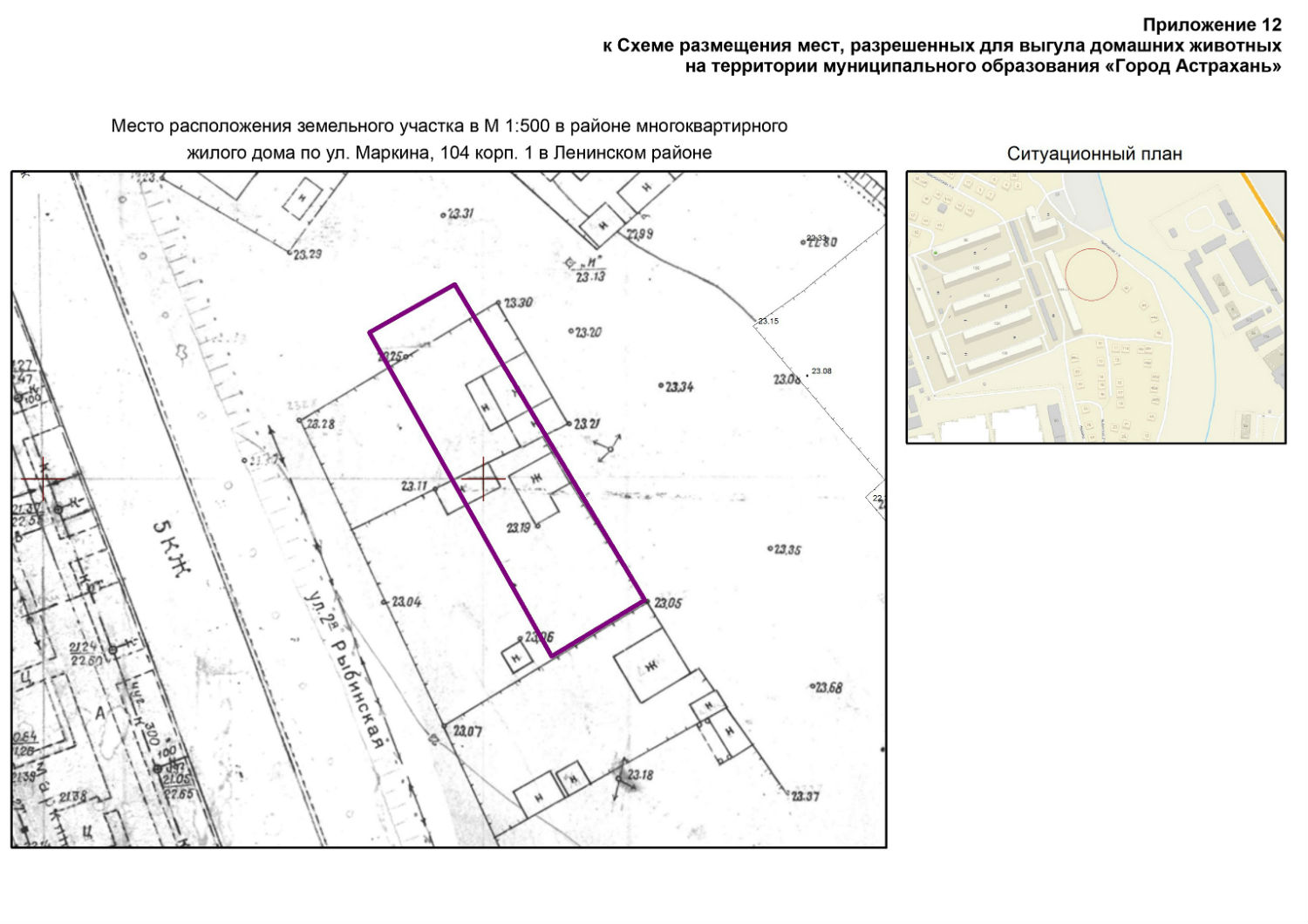 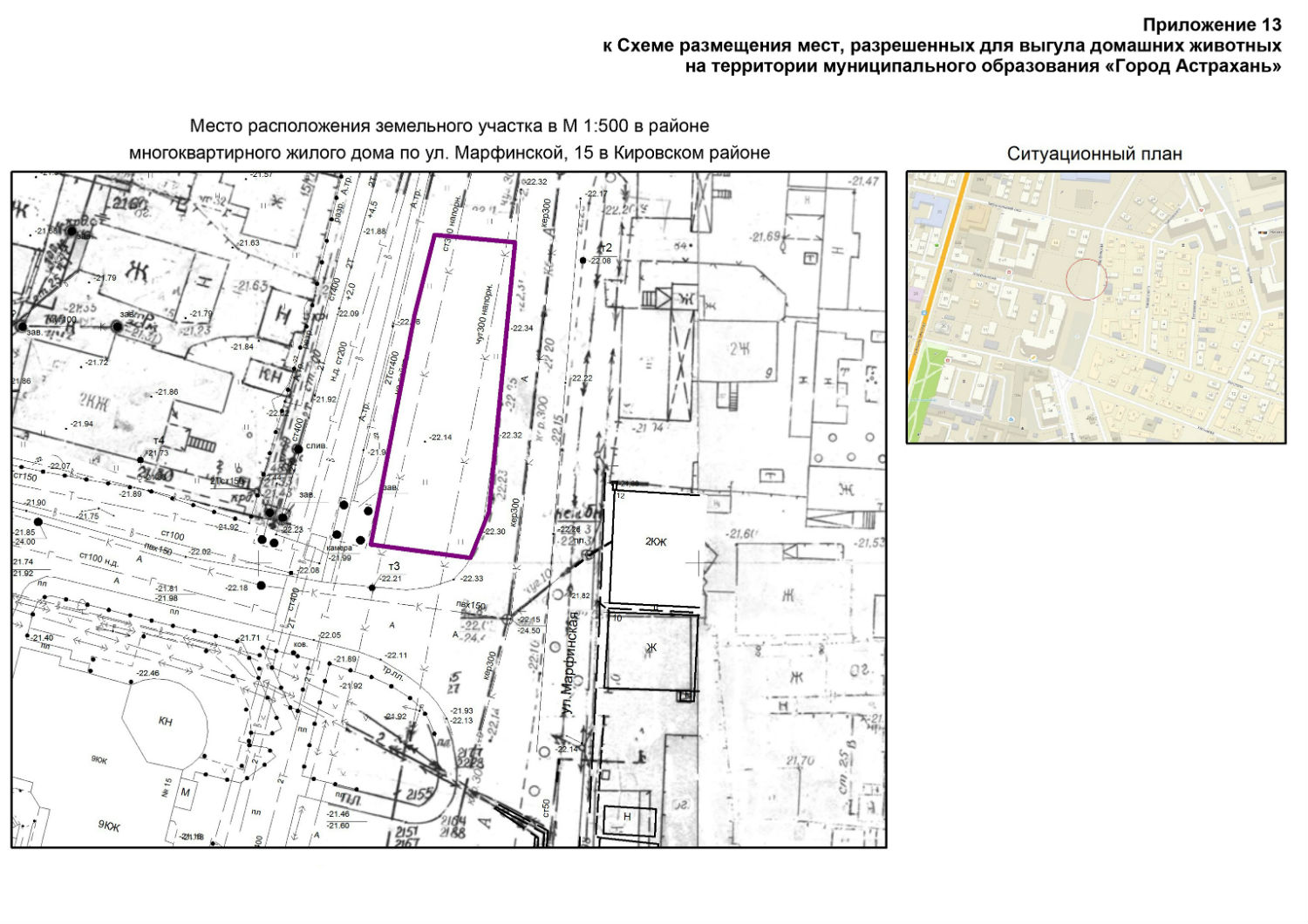 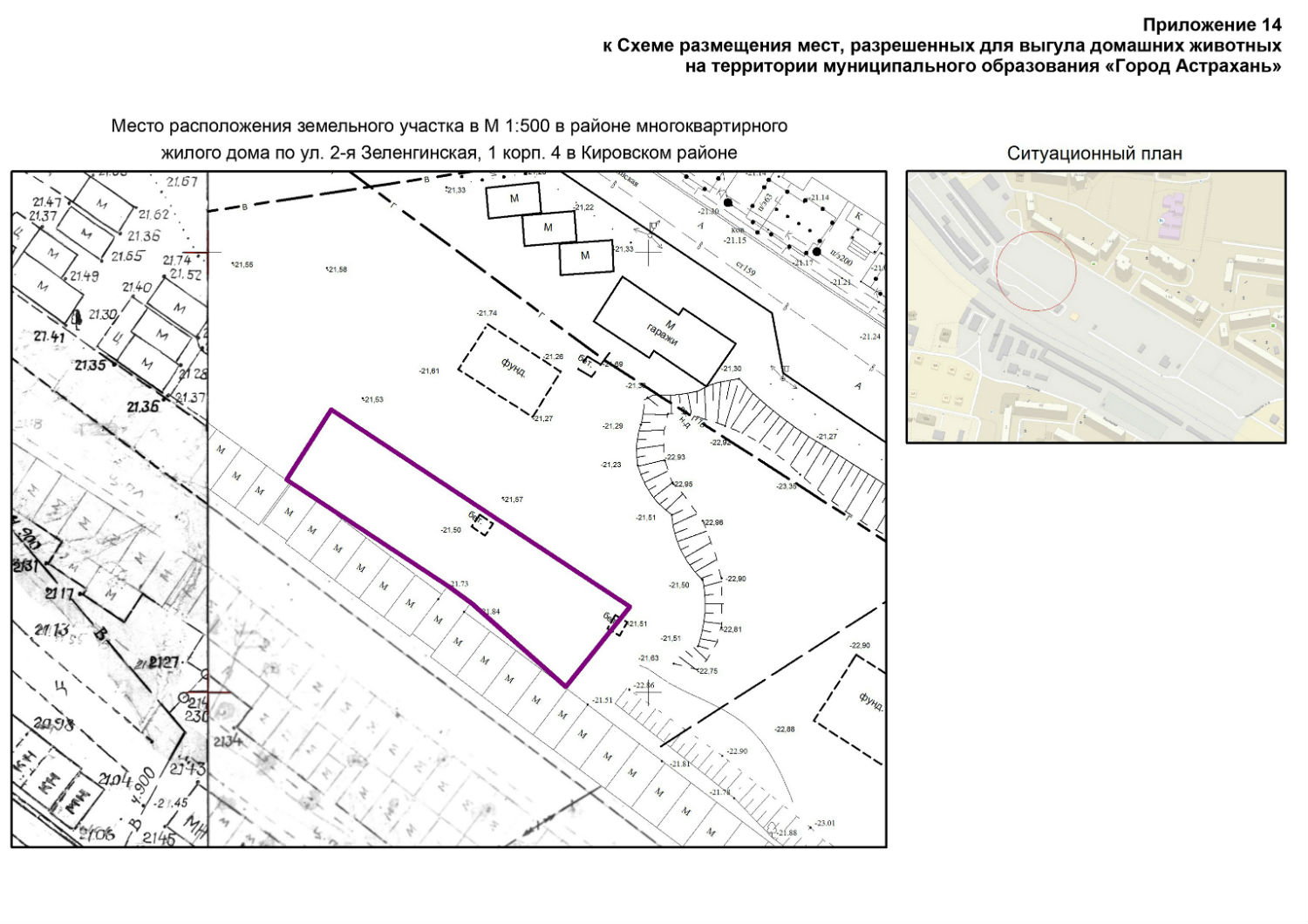 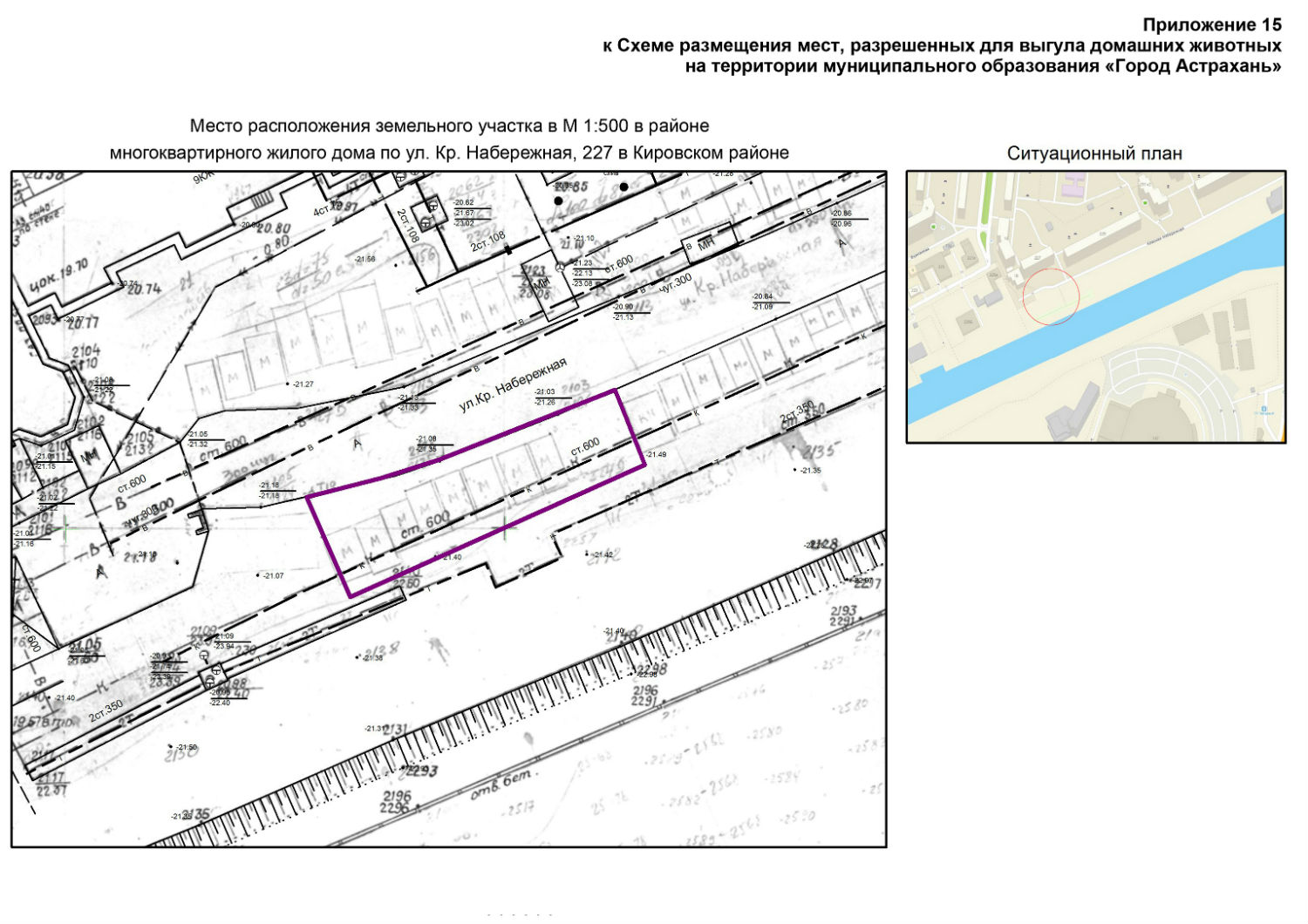 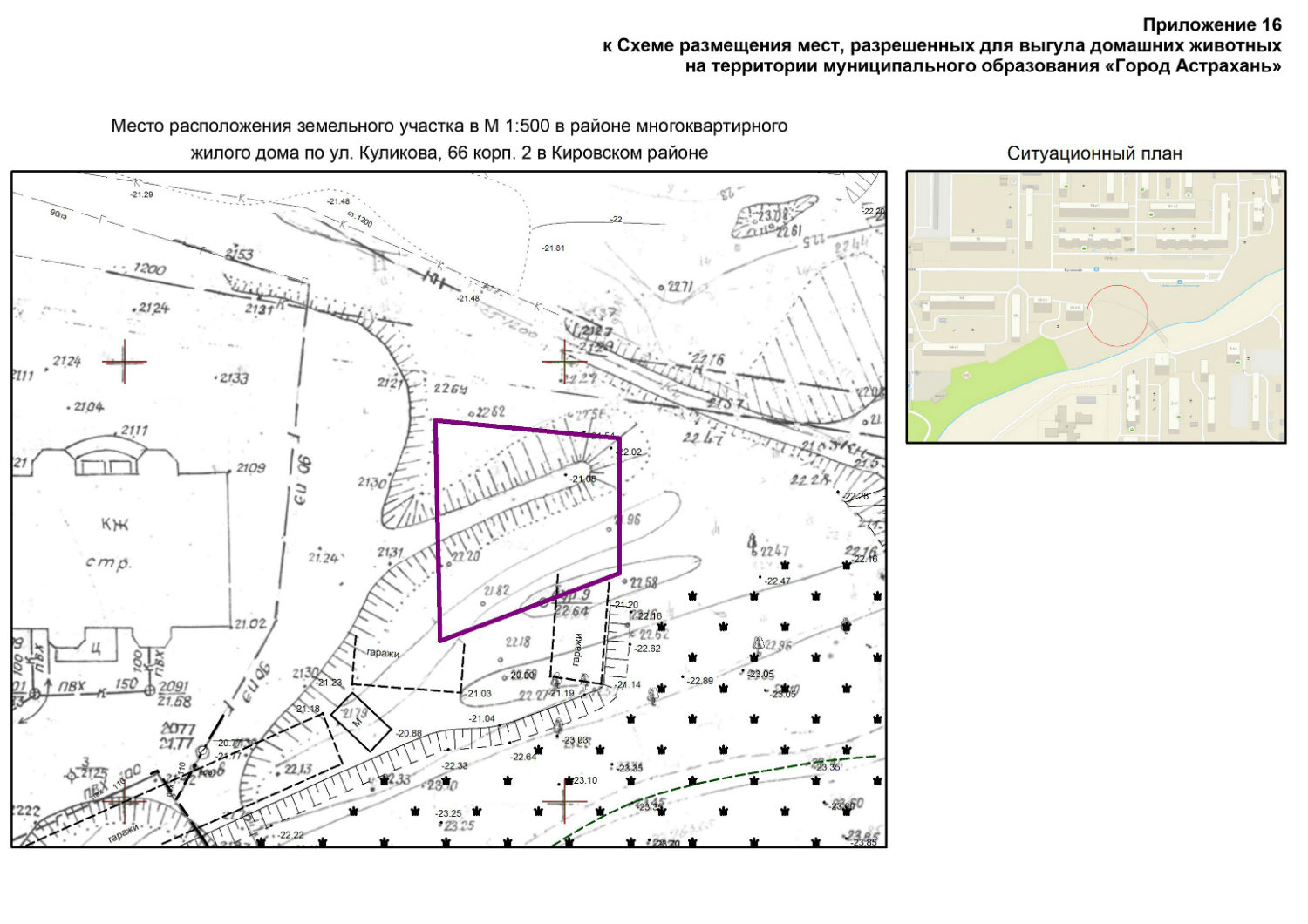 № п/пМесторасположение (адресный ориентир)Площадь, кв. м1. Трусовский район1. Трусовский район1. Трусовский район1.1В районе административного здания по ул. Флеминга/ проспект Бумажников, 17/19 (приложение 1)4241.2В районе многоквартирного жилого дома по ул. 5-я Керченская, 1а (приложение 2)6261.3В районе многоквартирного жилого дома по ул. Мелиоративной, 2 (приложение 3)6801.4 В районе многоквартирного жилого дома по пер. Ростовскому, 19 (приложение 4)4291.5В районе дома по площади Заводской, 85 (приложение 5)4272. Советский район2. Советский район2. Советский район2.1Напротив многоквартирного жилого дома по ул. Н. Островского, 164 (приложение 6)4532.2В районе нежилого объекта по ул. Боевой, 87 (приложение 7)3552.3В районе нежилого здания по ул. Боевой, 132В (приложение 8)6042.4В районе многоквартирного дома по ул. Адм. Нахимова, 38Б (приложение 9)8172.5В районе нежилого здания по ул. Адм. Нахимова, 58, лит. В (приложение 10)3733. Ленинский район3. Ленинский район3. Ленинский район3.1В районе нежилого здания по ул. Энергетической, 2 (приложение 11)800 3.2В районе многоквартирного жилого дома по ул. Маркина, 104, корп. 1 (приложение 12)5094. Кировский район4. Кировский район4. Кировский район4.1В районе многоквартирного жилого дома по ул. Марфинской, 15 (приложение 13)4014.2В районе многоквартирного жилого дома по ул. 2-я Зеленгинская, 1, корп. 4 (приложение 14)4204.3В районе многоквартирного жилого дома по ул. Кр. Набережная, 227 (приложение 15)7204.4В районе многоквартирного жилого дома по ул. Куликова, 66, корп. 2 (приложение 16)418